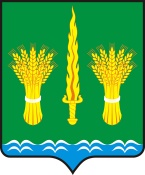 РОССИЙСКАЯ  ФЕДЕРАЦИЯОРЛОВСКАЯ ОБЛАСТЬАДМИНИСТРАЦИЯ  Малоархангельского района РаспоряженИЕ                 от   27  сентября     2018  года   № 257                              г. Малоархангельск О внесении изменений враспоряжение администрацииМалоархангельского района от 8 декабря 2017 года № 300«Об утверждении Плана мероприятий по противодействию коррупциив деятельности администрацииМалоархангельского района на 2018-2019 годы»В соответствии с Федеральным законом от 25 декабря 2008 г. № 273-ФЗ «О противодействии коррупции», с целью приведения Плана мероприятий по противодействию коррупции в деятельности администрации Малоархангельского района на 2018-2019 годы в соответствие с Указом Президента РФ от 29.06.2018 № 378 «О Национальном плане противодействия коррупции на 2018 - 2020 годы»:1. Внести следующие изменения в распоряжение администрации Малоархангельского района от 8 декабря 2017 года № 300 «Об утверждении Плана мероприятий  по противодействию коррупции в деятельности администрации Малоархангельского района на 2018-2019 годы»:1) в наименовании, тексте распоряжения  цифры  «2018-2019» заменить цифрами «2018-2020»;2) в приложении:- в наименовании, тексте приложения цифры  «2018-2019» заменить цифрами «2018-2020»;- раздел 2 дополнить строками следующего содержания:«                                                                                                               ».2. Контроль за исполнением настоящего распоряжения возложить на заместителя главы администрации Малоархангельского района Кузину Н.Л.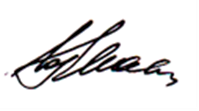 Глава Малоархангельского района                                         Ю.А.Маслов2.18Осуществление контроля за ведением личных дел лиц, замещающих муниципальные должности и должности муниципальной службы, в том числе контроля за актуализацией сведений, содержащихся в анкетах, представляемых при назначении на указанные должности и поступлении на такую службу, об их родственниках и свойственниках в целях выявления возможного конфликта интересовВ течение 2018 - 2020 г. г.Отдел по организационно-кадровой работе и делопроизводству администрации Малоархангельского районаУстранение условий для совершения действий коррупционного характера при выполнении муниципальными служащими своих должностных обязанностей2.19Осуществление контроля за соблюдением лицами, замещающими должности муниципальной службы, требований законодательства Российской Федерации о противодействии коррупции, касающихся предотвращения и урегулирования конфликта интересов, в том числе за привлечением таких лиц к ответственности в случае их несоблюденияВ течение 2018 - 2020 г. г.Отдел по организационно-кадровой работе и делопроизводству администрации Малоархангельского районаУстранение условий для совершения действий коррупционного характера при выполнении муниципальными служащими своих должностных обязанностей2.20Ежегодное повышения квалификации муниципальных служащих, в должностные обязанности которых входит участие в противодействии коррупцииВ течение 2018 - 2020 г. г.Отдел по организационно-кадровой работе и делопроизводству администрации Малоархангельского районаПовышение квалификации муниципальных служащих2.21Обучение муниципальных служащих, впервые поступивших на муниципальную службу для замещения должностей, включенных в перечни, установленные нормативными правовыми актами Российской Федерации, по образовательным программам в области противодействия коррупции. В течение 2018 - 2020 г. г.Отдел по организационно-кадровой работе и делопроизводству администрации Малоархангельского районаФормирование кадрового состава, не склонного к коррупционным действиям